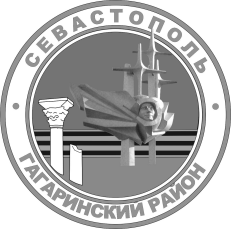 МЕСТНАЯ АДМИНИСТРАЦИЯ  ВНУТРИГОРОДСКОГО МУНИЦИПАЛЬНОГО ОБРАЗОВАНИЯГОРОДА СЕВАСТОПОЛЯ ГАГАРИНСКИЙ МУНИЦИПАЛЬНЫЙ ОКРУГПОСТАНОВЛЕНИЕ« 23 » мая 2019 г.          		              		                   		     № 16 - ПМАО внесении изменений в постановление местной администрации внутригородского муниципального образования города Севастополя Гагаринский муниципальный округ от 31 марта 2017 г. № 27-ПМА «Об утверждении Порядка расходования субвенции, предоставляемой из бюджета города Севастополя бюджету внутригородского муниципального образования города Севастополя Гагаринский муниципальный округ на реализацию отдельных государственных полномочий в сфере благоустройства в соответствии с Законом города Севастополя от 29 декабря 2016 г. № 314-ЗС «О наделении органов местного самоуправления в городе Севастополе отдельными государственными полномочиями»В соответствии с Законами города Севастополя от 29 декабря 2016 г. 
№ 314-ЗС «О наделении органов местного самоуправления в городе Севастополе отдельными государственными полномочиями», от 25 декабря 2018 г. № 466-ЗС 
«О бюджете города Севастополя на 2019 год и плановый период 2020 и 2021 годов», постановлением Правительства Севастополя от 16 марта 2017 г. № 208-ПП 
«Об утверждении Порядка предоставления и расходования субвенции из бюджета города Севастополя бюджетам внутригородских муниципальных образований города Севастополя для реализации отдельных государственных полномочий по выполнению мероприятий в сфере благоустройства», решением Совета Гагаринского муниципального округа от 28 декабря 2018 г. № 145 «О бюджете внутригородского муниципального образования города Севастополя Гагаринский муниципальный округ на 2019 год и плановый период 2020 и 2021 годов», местная администрация внутригородского муниципального образования города Севастополя Гагаринский муниципальный округ постановляет:1. Преамбулу постановления местной администрации внутригородского муниципального образования города Севастополя Гагаринский муниципальный округ от 31 марта 2017 года № 27 - ПМА «Об утверждении Порядка расходования субвенции, предоставляемой из бюджета города Севастополя бюджету внутригородского муниципального образования города Севастополя Гагаринский муниципальный округ на реализацию отдельных государственных полномочий в сфере благоустройства в соответствии с Законом города Севастополя от 29 декабря 2016 г. № 314-ЗС «О наделении органов местного самоуправления в городе Севастополе отдельными государственными полномочиями» изложить в следующей редакции:«В соответствии с Законами города Севастополя от 29 декабря 2016 г. 
№ 314-ЗС «О наделении органов местного самоуправления в городе Севастополе отдельными государственными полномочиями», от 25 декабря 2018 г. № 466-ЗС 
«О бюджете города Севастополя на 2019 год и плановый период 2020 и 2021 годов», постановлением Правительства Севастополя от 16 марта 2017 г. № 208-ПП 
«Об утверждении Порядка предоставления и расходования субвенции из бюджета города Севастополя бюджетам внутригородских муниципальных образований города Севастополя для реализации отдельных государственных полномочий по выполнению мероприятий в сфере благоустройства», решением Совета Гагаринского муниципального округа от 28 декабря 2018 г. № 145 «О бюджете внутригородского муниципального образования города Севастополя Гагаринский муниципальный округ на 2019 год и плановый период 2020 и 2021 годов», местная администрация внутригородского муниципального образования города Севастополя Гагаринский муниципальный округ постановляет:».2. Настоящее постановление вступает в силу со дня его официального обнародования.3. Контроль за выполнением настоящего постановления возложить на заместителя Главы местной администрации внутригородского
муниципального образования города Севастополя Гагаринский муниципальный округ (О.В. Гомонец).Глава внутригородского муниципального образования,исполняющий полномочия председателя Совета,Глава местной администрации                                                                А.Ю. Ярусов